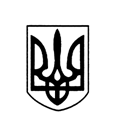 ВАСИЛІВСЬКА МІСЬКА РАДА ЗАПОРІЗЬКОЇ ОБЛАСТІР О З П О Р Я Д Ж Е Н Н ЯМІСЬКОГО ГОЛОВИ 27 серпня  2021                                                                                          № 309-кПро оголошення конкурсу Керуючись статею 42 Закону України  «Про місцеве самоврядування в Україні», статею 10 Закону України «Про службу в органах місцевого самоврядування», Постановою Кабінету Міністрів України від 15.02.2002 року № 169 «Про затвердження порядку проведення конкурсу на заміщення вакантних посад державних службовців» (зі змінами та доповненнями), Наказом Національного Агентства України з питань державної служби від 07.11.2019 року № 203-19 « Про затвердження Типових професійно-кваліфікаційних характеристик посадових осіб місцевого самоврядування», розпорядженням міського голови від 05.07.2021 року № 249-к « Про внесення змін до розпорядження міського голови Василівської міської ради Запорізької області від 18.12.2015 року № 97-к « Про затвердження Положення про організацію роботи з кадрами у виконавчому апараті Василівської міської ради Запорізької області» :ЗОБОВ’ЯЗУЮ: Оголосити конкурс на заміщення вакантної посади:1.1провідного спеціаліста відділу забезпечення діяльності ради та виконкому апарату Василівської міської ради Запорізької області .2. Встановити кваліфікаційні вимоги до  кандидатів:2.1 Вища освіта не нижче ступеня бакалавра ( за напрямом «журналістика», «філологія» , «українознавство»). Повинен знати основні принципи роботи на комп’ютері, ділову мову, вільне володіння державною мовою. Без вимог до стажу роботи.3. Особи, які бажають взяти участь у конкурсі, впродовж 30 днів з дня виходу публікації про оголошення конкурсу подають до конкурсної комісії Василівської міської ради (за адресою: м.Василівка,бульвар Центральний,1 відділ юридичного забезпечення, власності та персоналу  апарату Василівської міської ради Запорізької області  наступні документи :заява про участь у конкурсі, заповнену особову картку ( форма П-2 Д С)  з відповідними додатками, дві фотокартки розміром 4х6, копії документів про освіту, декларацію про майно, доходи, витрати і зобов’язання фінансового характеру (в електронному вигляді  за 2020 рік, копію паспорта та довідку про присвоєння ідентифікаційного номера, копію військового квитка (для військовослужбовців або військовозобов’язаних ) .Відомості щодо осіб, які претендують на зайняття посади, пов’язаної  з виконанням функції держави, підлягають перевірці відповідно до Закону України «Про очищення влади».4. Переможець конкурсу буде проходити перевірку достовірності відомостей щодо застосування заборон, передбачених ч.ч.3,4 ст.1 Закону України « Про очищення влади».5. Відділу юридичного забезпечення, власності та персоналу апарату Василівської міської ради Запорізької області опублікувати оголошення про проведення конкурсу на офіційному веб-сайті Василівської міської ради Запорізької області, в засобах масової інформації та довести до відома працівників Василівської міської ради Запорізької області.6. Контроль за виконанням даного розпорядження покладаю на Калініна Д.С. першого заступника міського голови з питань діяльності виконавчих органів ради. Міський голова                                                                      Сергій КАЛІМАН